 Sweden Iron Trail Kristinehamn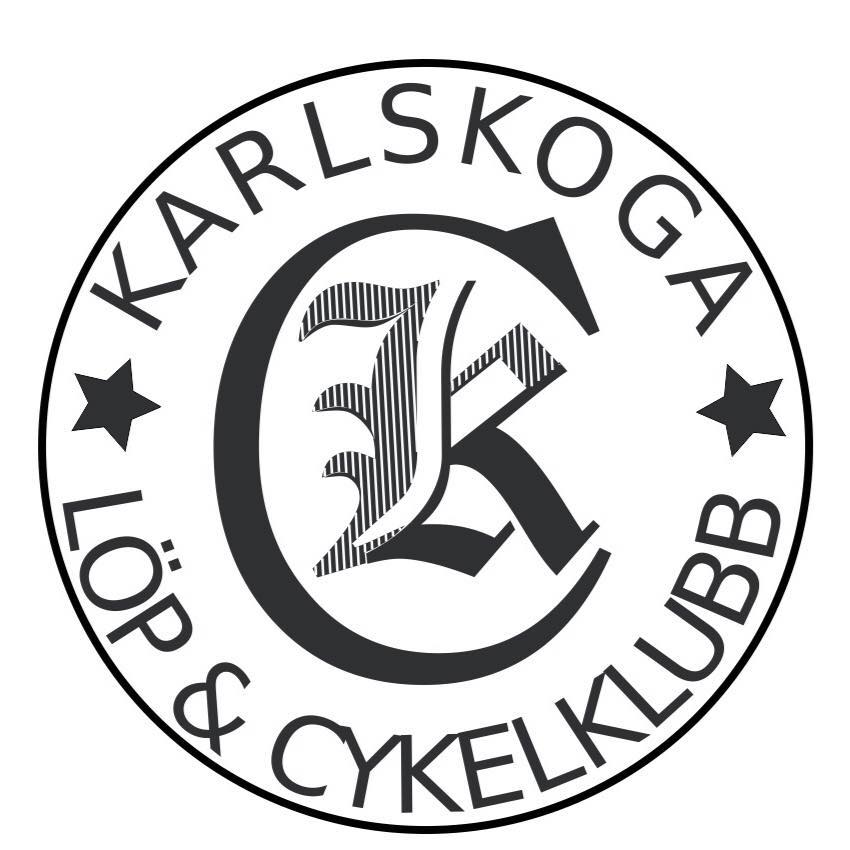 Lördagen den 11 maj 2019Har sprungit Irontrail 24 km idag. Tanken var att springa 42 men krångel med en fot gjorde att jag valde korta och tog det rätt lugnt.Irontrail 24 km gick kanonbra. Kroppen höll men som sagt, jag sprang korta. Efter starten så sprang vi på grusväg 6 km genom magiskt fin värmländsk natur. Sen vek vi in på Järnleden. Väldigt teknisk löpning på tallmo med stenar, träd över stigen och rötter.Det var betydligt mer kuperat och krångligt än jag hade förväntat mig men det passar mig bra då jag ändå saknar löpsteg och löphjul. Jag tog det halvlugnt och låg strax under tröskel hela vägen.En mycket trevlig dag.Vid pennan Mattias Lundgren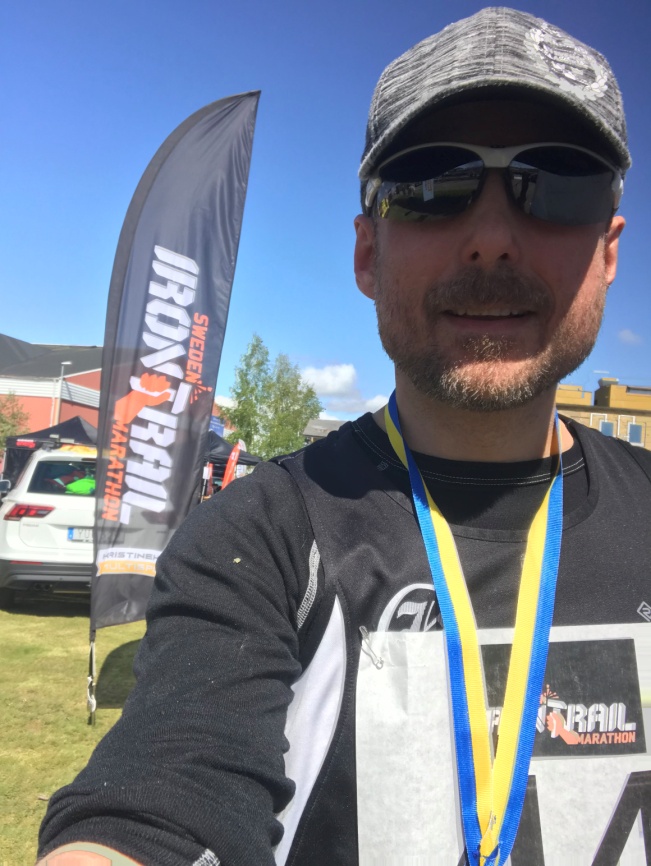 